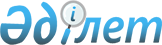 О внесении изменения в постановление акимата Костанайской области от 5 сентября 2016 года № 418 "Об утверждении норм потребления коммунальных услуг по газоснабжению, электроснабжению, водоснабжению, водоотведению и теплоснабжению для потребителей, не имеющих приборов учета в Костанайской области"Постановление акимата Костанайской области от 19 октября 2021 года № 475. Зарегистрировано в Министерстве юстиции Республики Казахстан 26 октября 2021 года № 24890
      Акимат Костанайской области ПОСТАНОВЛЯЕТ:
      1. Внести в постановление акимата Костанайской области "Об утверждении норм потребления коммунальных услуг по газоснабжению, электроснабжению, водоснабжению, водоотведению и теплоснабжению для потребителей, не имеющих приборов учета в Костанайской области" от 5 сентября 2016 года № 418 (зарегистрировано в Реестре государственной регистрации нормативных правовых актов под № 6642) следующее изменение:
      приложение 1 к указанному постановлению изложить в новой редакции согласно приложению к настоящему постановлению.
      2. Государственному учреждению "Управление энергетики и жилищно-коммунального хозяйства акимата Костанайской области" в установленном законодательством Республики Казахстан порядке обеспечить: 
      1) государственную регистрацию настоящего постановления в Министерстве юстиции Республики Казахстан; 
      2) размещение настоящего постановления на интернет-ресурсе акимата Костанайской области после его официального опубликования. 
      3. Контроль за исполнением настоящего постановления возложить на курирующего заместителя акима Костанайской области. 
      4. Настоящее постановление вводится в действие по истечении десяти календарных дней после дня его первого официального опубликования.  Нормы потребления коммунальных услуг по газоснабжению для потребителей, не имеющих приборов учета в Костанайской области
					© 2012. РГП на ПХВ «Институт законодательства и правовой информации Республики Казахстан» Министерства юстиции Республики Казахстан
				
      Аким Костанайской области 

А. Мухамбетов
Приложение к постановлению акиматаот 19 октября 2021 года№ 475Приложение 1к постановлению акимата от 5 сентября 2016 года№ 418
№ п/п
Характеристика потребления товарного газа
Единица измерения
Нормы потребления
1
При наличии в квартире газовой плиты и централизованного горячего водоснабжения
кубический метр на одного человека
13,3
2
При наличии в квартире газовой плиты и газового водонагревателя (при отсутствии централизованного горячего водоснабжения)
кубический метр на одного человека
25,8
3
При наличии в квартире газовой плиты и отсутствии централизованного горячего водоснабжения и газового водонагревателя
кубический метр на одного человека
15,5
4
Индивидуальное (поквартирное) отопление жилых помещений (индивидуальных жилых домов, квартир, комнат)
кубический метр на один квадратный метр
14